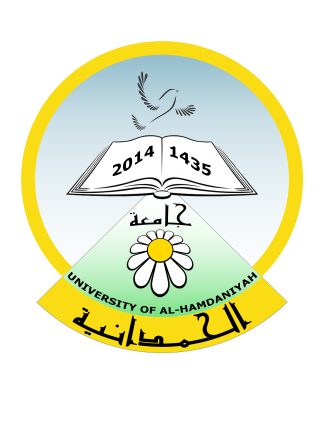 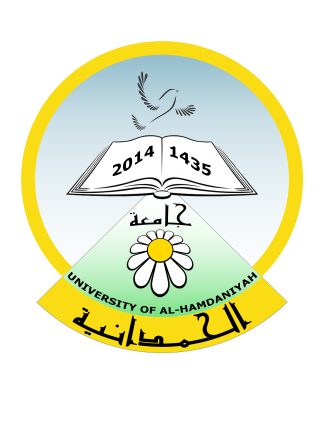 العدد :                                                                                                                         التاريخ :       /  2 /2024الى / دائرة صحة نينوى/ اللجان الطبيةم/ فحص طبي   تحية طيبة ...		في النية تعيين السيدة.................................................... الملصقة صورتها أعلاه على ملاك جامعتنا راجين اجراء الفحص الطبي اللازم لأغراض التعيين واعلامنا. مع التقدير....نسخة منه الى /السيد رئيس الجامعة المحترم ...مع التقدير.الصادرة. 